Р Е Ш Е Н И ЕДвадцать второй сессии Совета депутатов третьего созыва«  15 » октября  2015 г.                       с.Усть-Кан                                     № 22/2О внесении изменений и дополнений в Положение «О бюджетном  процессе в муниципальном образовании « Усть-Канское сельское поселение»Усть-Канского района Республики Алтай »         Заслушав и обсудив информацию Главы Усть-Канского сельского поселения «О внесении изменений и дополнений в Положение «О бюджетном процессе в муниципальном образовании «Усть-Канское сельское поселение» Усть-Канского района Республики Алтай»         Совет депутатов муниципального образования «Усть-Канского сельского поселения»      РЕШИЛ: Положение «О бюджетном процессе в муниципальном образовании «Усть-Канское сельское поселение» Усть-Канского района Республики Алтай дополнить ст.7.1. Рассмотрение Советом депутатов Усть-Канского сельского           поселения проектов муниципальных программ МО «Усть-Канское сельское поселение»  и предложений о внесении изменений в муниципальные программы :Совет депутатов рассматривает проекты муниципальных программИсполнительный орган являющийся ответственным за разработку и реализацию муниципальных программ одновременно с внесением проектов муниципальных программ на рассмотрение в администрацию направляет их в Совет депутатов3.Проекты муниципальных программ направляются председателю Совета депутатов сельского поселения, в контрольно-счетную палату МО Усть-Канского района для проведения финансово-экономической экспертизы. По результатам финансово-экономической экспертизы в течении 7 календарных дней со дня получения муниципальных программ готовит заключение, которое направляет в Совет депутатовПроект рассматривается комиссией Совета депутатов не позднее 10 дней со дня внесения в Совет депутатов с учетом поступивших предложений от депутатов. При наличии предложений к проекту муниципальных программ комиссия готовит заключение и направляет его в администрацию для рассмотренияCтатью 9 дополнить п.8) паспорта муниципальных программ.Контроль за исполнением данного решения возложить на председателя постоянной комиссии Совета депутатов по экономике и бюджету Улагашева А.В.Данное решение направить главе муниципального образования «Усть-Канское сельское поселение» для рассмотрения, подписания и обнародования.Настоящее решение вступает в силу со дня его обнародования.. Председатель Совета депутатов	                            Глава Усть-Канского  Усть-Канского сельского поселения                     сельского поселения______________       Майманов М.С.                       _____________        Бордюшев А.Я.Российская ФедерацияРеспублика Алтай Совет  депутатов  муниципального                        образованияУсть-Канское сельское поселение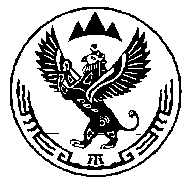 Россия ФедерациязыАлтай РеспубликаКан-Оозы  Jурттынмуниципал  тозомолининдепутаттарСоведи